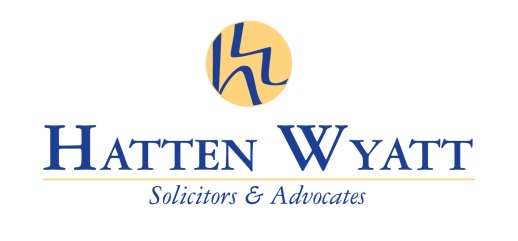 Application Form – Solicitor Training Contract 2020Please complete and return this application together with a copy of your current CV to recruitment@hatten-wyatt.comPersonal DetailsTitle _________	First Name(s) _____________________________ Surname_______________________Home Address:	________________________________________________________________		________________________________________________________________Dates at this address: ________________________________________________________________Tel No(s): _____________________________________________________________________________E-mail:	_______________________________________________________________________________University Name and Address:		__________________________________________________________________________________________		__________________________________________________________________________________________Tel No:		________________________________________________________________________________Dates at this address:	________________________________________________________________________How did you hear about training opportunities with Hatten Wyatt __________________________________National Insurance / Work Permit Number: ________________________________________Will you need a work permit in the UK upon completion of your training contract?		Yes 	No Have you previously applied to Hatten Wyatt for a training contract? 			Yes 	No Would you be willing to relocate for the position?					Yes 	No The Firm operates a two year tied contract which commences at the conclusion of the training contract. Therefore, if the trainee leaves during that two year period following completion of the training contract, the trainee is required to pay to the Firm part of the cost incurred by the Firm in relation to training which is pro rata over the two year period.  The Firm places the cost of training at £20,000.  Would you be willing to sign an Agreement to this effect?				Yes 	No  EducationWhy Hatten Wyatt?Hatten Wyatt is fully committed to equal opportunities.  By this we mean that we will not discriminate against employees, job applicants or training applicants on the grounds of ethnic origin, gender, colour, marital status, age, sexual orientation, disability, or political or religious beliefs.By completing the form below, you can help us monitor our equal opportunities policies – ensuring that they are effective in practice as well as in theory.  All the informaion you have provided will be treated in the strictest confidence.Secondary Education(Please ensure that all relevant sections are completed)Secondary Education(Please ensure that all relevant sections are completed)Secondary Education(Please ensure that all relevant sections are completed)Name(s) of Schools/Colleges From:To:GCSE’s or EquivalentGCSE’s or EquivalentGCSE’s or EquivalentA-Levels or EquivalentA-Levels or EquivalentA-Levels or EquivalentDateSubjectGradesDateSubjectsGradesIB results/20Higher EducationHigher EducationHigher EducationUniversity / College Title of CourseStart / End dates of course Subjects with results/class obtained 	Overall Result for yearYear 1	1st 	2:1	2:2	3rdYear 2	1st 	2:1	2:2	3rdYear 3	1st 	2:1	2:2	3rdYear 4	1st 	2:1	2:2	3rdSubjects with results/class obtained 	Overall Result for yearYear 1	1st 	2:1	2:2	3rdYear 2	1st 	2:1	2:2	3rdYear 3	1st 	2:1	2:2	3rdYear 4	1st 	2:1	2:2	3rdSubjects with results/class obtained 	Overall Result for yearYear 1	1st 	2:1	2:2	3rdYear 2	1st 	2:1	2:2	3rdYear 3	1st 	2:1	2:2	3rdYear 4	1st 	2:1	2:2	3rdUniversity/College Postgraduate DegreesTitle of CourseStart/End dates of course Postgraduate QualificationTitle of ThesisClassificationOther skills, qualifications, languages (please state proficiency) or academic prizesOther skills, qualifications, languages (please state proficiency) or academic prizesOther skills, qualifications, languages (please state proficiency) or academic prizesProfessional Examinations (LPC) Attach details of CPE Examination on a separate sheet, if applicableProfessional Examinations (LPC) Attach details of CPE Examination on a separate sheet, if applicableProfessional Examinations (LPC) Attach details of CPE Examination on a separate sheet, if applicableName of Institution Title of CourseStart/End dates of course Core Subjects with results:Core Subjects with results:Core Subjects with results:Electives with results:Electives with results:Electives with results:Other QualificationsPlease note below any other professional qualifications you have obtained (if any):_______________________________________________________________________________________________________________________________________________________________________________________________________________________________________________________________________________________________________________________________________________________________________________________________________________________________________________________________________________________________________________________________________________________________________________________________________________________________________________________________________________________________________________________________________________________________________________________________________________________________________________________________________________________________________________________________________________________________________________________________________________________________________________________________________________________________________________________________________________________________________________________________________________________________________________________________________________________________________________________________________________________________________________________________________________________________________________________________________________________________________________________________________________________________________________________________________________________________________Why do you want to join us?  What can you offer the Firm? _________________________________________________________________________________________________________________________________________________________________________________________________________________________________________________________________________________________________________________________________________________________________________________________________________________________________________________________________________________________________________________________________________________________________________________________________________________________________________________________________________________________________________________________________________________________________________________________________________________________________________________________________________________________________________________________________________________________________________________________________________________________________________________________________________________________________________________________________________________________________________________________________________________________________________________________________________________________________________________________________________________________________________________________________________________________________________________________________________________________________________________________________________________________________________________________________________________________________________________________________________________________________________________________________________________________________________________________________________________________________________________________________________________________________________________________________________________________________________________________________________________________________________________________________________________________________________________________________________________________________________________________________________________________________________________________________________________________________________________________________________________________________________________________________________________________________________________________________________________________________________________________________________________________________________________________________________________________________________________________________________________________________________________________________________________________________________________________________________________________________________________________________________________________________________________________________________________________________________________________________________________________________________________________________________________________________________________________________________________________________________________________________________________________________________________________________________________________________________________________________________________________________________________________________________________________________________________________________________________________________________________________________________________________________________________________________________________________________________________________________________________________________________________________________________________________________________________________________________________________________________________________________________________________________________________________________________________________________________________________________________________________________________________________________________________________________________________________________________________________________________________________________________________________________________________________________________________________________________________________________________________________________________________________________________________________________________________________________________________Personal AchievementsWhat has been your biggest personal achievement?  What does this reveal about your character?________________________________________________________________________________________________________________________________________________________________________________________________________________________________________________________________________________________________________________________________________________________________________________________________________________________________________________________________________________________________________________________________________________________________________________________________________________________________________________________________________________________________________________________________________________________________________________________________________________________________________________________________________________________________________________________________________________________________________________________________________________________________________________________________________________________________________________________________________________________________________________________________________________________________________________________________________________________________________________________________________________________________________________________________________________________________________________________________________________________________________________________________________________________________________________________________________________________________________________________________________________________________________________________________________________________________________________________________________________________________________________________________________________________________________________________________________________________________________________________________________________________________________________________________________________________________________________________Essay QuestionsPlease choose two questions from the list below and answer both on a separate sheet, limiting your responses to 800 words per question. Typed responses are preferable.  Please ensure these are attached to your application securely, with your name specified on the top of each page:Discuss a news article that interests you and how it is relevant to the firm. “There should be limits to free speech on social media”. Do you agree or disagree with this statement and why?Are child contact disputes better resolved by compulsory mediation or by a judge in court?Do you think that ‘temporary insanity’ is a reasonable defence in serious crime cases, such as murder?OffencesHave you ever had any criminal convictions?  (NB: “Spent” convictions under the Rehabilitation of Offenders Act 1974 must also be stated.) No	Yes If yes, please provide details below:__________________________________________________________________________________________________________________________________________________________________________________________________________________Additional InformationPlease specify any additional information you think may be relevant to, or affect your application___________________________________________________________________________________________________________________________________________________________________________________________________________________________________________________________________________________________________________________________________________________________________________________________________________________________________________________________________________________________________________________________________________________________________________________________________________________________________________________________________________________________________________________________________________________________________________________________________________________________________________________DeclarationI certify that the information provided in this application is accurate and complete to the best of my knowledge, and that I have not omitted any material facts which may have a bearing on my application.I agree that Hatten Wyatt, in accordance with the Data Protection Act 1998, may process, hold and disclose any personal data relating to me and my application to the Firm for the purposes of considering this application and efficiently administering its business.Signed	______________________________________________________________________Date	______________________________________________________________________Name (BLOCK CAPITALS) _______________________________________________________Equal Opportunities – ConfidentialGender	Marital Status Male	 Female	 Single	 Married	      Other			 Divorced	 SeparatedDate of Birth __________________________________	 Widowed	 Living with PartnerNationality ____________________________________Ethnic Background		Do you have responsibility for any children?I consider my ethnic background to be:	 Yes		 No(Tick all that apply, and if your ethnic group is not specified, please supply details below)	If yes, please indicate their age:	0-5	 Asian							6-10	 Asian other  ______________________________ 				11-15	 Black African						16+		 Black Caribbean					 Black other  _______________________________ 	Is anyone else dependant on you for their Chinese			day to day care?			 Indian			 Yes                     No Pakistani			 White			Are you medically classed as having a disability? White Irish			 Yes		 No Other (Please write details below)				If yes, what is the nature of your disability?___________________________________________	_______________________________________________Do you hold a valid full UK driving licence?	__________________________________________________	 Yes	 No		________________________________________________		Do you own or have access to your own vehicle? Yes	 No
